Snowy’s Canine Therapy Centre Limited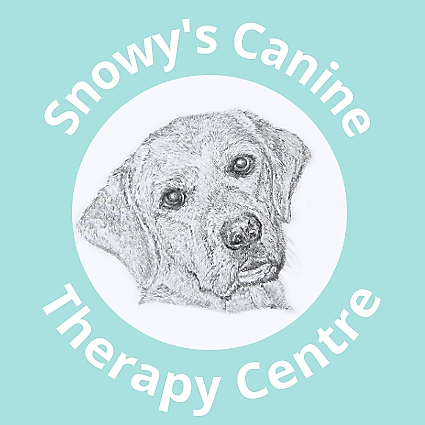 The StablesTilden Chapel LaneSmardenKentTN27 8QNTel: 01233 434068  /  07747 620625Email: info@kentcaninetherapycentre.co.ukWebsite: www.kentcaninetherapycentre.co.ukPlease return this completed form to: info@kentcaninetherapycentre.co.uk DETAILS OF OWNERName:                                                                                          Home Tel: Address:                                                                                      Mobile	Email: DETAILS OF DOGDog’s Name:	Breed:	Colour:	DOB: Sex:	Neutered:	Insured:  Insurance Company		Policy Number:Vaccination due date:	Last wormed:VETERINARY DETAILSPractice Name & Address: Tel:	Fax:                                          Email: Veterinary Surgeon: Reason for Treatment: Veterinary Diagnosis: Details of current medication: Summary of dog’s injury/condition, areas of concern, pre-existing conditions:Temperament or other information that you feel the Therapy Centre should be aware of:Please confirm that Veterinary Consent is given for the above dog to attend Snowy’s Canine Therapy Centre to undertake one or all the below treatments with our qualified therapists. Veterinary Physiotherapy                                                      YES / NOElectrophysical agents; LASER, INDIBA and PMFT             YES/NOHydrotherapy either in the pool or aquatic treadmill?    YES / NODo you give consent for Myotherapy Massage?                YES / NOSubject to consent, please indicate how you would like to receive the subsequent treatment report:Written report:  YES / NO	Verbal Report:  YES / NO	Email Report:  YES / NOSigned:	                M.R.C.V.S.	Date:
(Veterinary Surgeon)Print Name:Practice Stamp: